Through this network we will have educational opportunities to share ideas and information; evaluate current practices, new technologies and trends; discuss accreditation and regulation guidelines; and impact POCT management strategies and performance improvement.                                             APPLICATION FOR VENDOR’S FAIRHeart of America POC Network MeetingNorth Kansas City Hospital – Prairie View Conference Room2800 Clay Edwards Dr, Kansas City, Mo 64116Friday Nov 1, 2019 @ 9:00 amThe vendor tables (1.5 x 5) will be available on a first come, first served basis.  We will have 2 rooms reserved for vendors this yearTo reserve your space please return this form and your donation payable to:                                   HOA CLMA (Tax ID 23-1989606)Checks payable to: Heart of America CLMA Reservation must be received by October 22, 2019If by mail please send your donation to :  HOA CLMA                                                                   Attention: Sean Tucker                                                                   	  	       217 W 51st St        Kansas City, MO 64112Electronic Invoice Statement: smtucker@cmh.eduFor Questions/Concerns: Contact email/phone: lwheeler@cmh.edu  816-302-8630 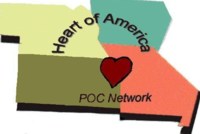 Serving the need of Point-of-Care Coordinators throughout Kansas, Missouri, Iowa and Nebraska.Affiliated with Heart of America CLMA ChapterOur mission is to support the POC Coordinators goal to give excellent quality patient care in bedside testing.Exhibitor/Vendor:Mailing Address:Phone Number:Name of Individual(s):Contact Name:Phone Number:E-mail Address:Form of Donation:Monetary ($300) each tableSpeakerCepheid, Dexcom, Medtronic Cardiovascular Inc, and Nova BiomedicalBreakfastAbbott Point of CareLunchSnacksOther: